Пояснительная записка.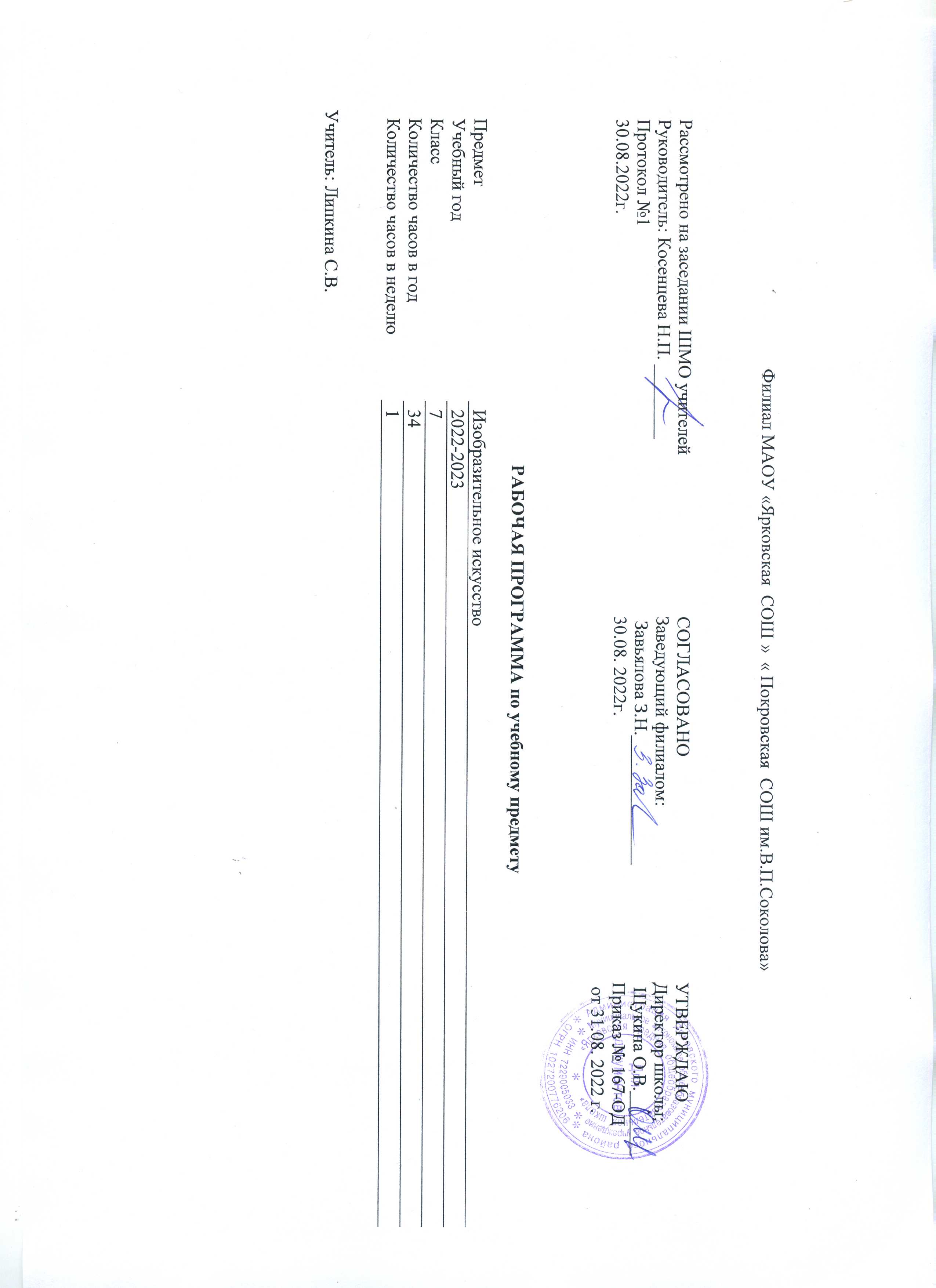  Изобразительное искусство в 7 классеРабочая программ по предмету изобразительное искусство  для 7 класса составлена в соответствии с ФГОС с учетом федеральных документов нормативно-правовой базы:1.  Приказ Министерства образования и науки Российской Федерации от 26.11.2010 г.№ 1241 «О внесении изменений в федеральный государственный образовательный стандарт основного общего образования, утвержденный приказом Министерства образования и науки Российской Федерации от 6 октября 2009 г. № 373» (зарегистрирован в Минюсте России 4 февраля 2011 г.)2.Основной образовательной программы основного общего образования МАОУ «Ярковская СОШ» на 2021-2022 учебный год3. Учебного плана МАОУ «Ярковская СОШ»4. На основе авторской программы Б.М. Неменского, «Изобразительное искусство 5-9 кл.»: прогр. /Сост. Б.М. Неменский.- М.: Просвещение, 2013г.Рабочая программа предмета Изобразительное искусство для 7 класса рассчитана на 34 часа, по 1 часу в неделю, 34 учебные недели.Основная цель школьного предмета «Изобразительное искусство» — развитие визуально-пространственного мышления учащихся как формы эмоционально-ценностного, эстетического освоения мира, как формы самовыражения и ориентации в художественном и нравственном пространстве культуры.Художественное развитие осуществляется в практической, деятельностной форме в процессе личностного художественного творчества.Основные формы учебной деятельности — практическое художественное творчество посредством овладения художественными материалами, зрительское восприятие произведений искусства и эстетическое наблюдение окружающего мира.Основные задачи предмета «Изобразительное искусство»:формирование опыта смыслового и эмоционально-ценностного восприятия визуального образа реальности и произведений искусства;освоение художественной культуры как формы материального выражения в пространственных формах духовных ценностей;формирование понимания эмоционального и ценностного смысла визуально-пространственной формы;развитие творческого опыта как формирование способности к самостоятельным действиям в ситуации неопределенности;формирование активного, заинтересованного отношения к традициям культуры как к смысловой, эстетической и личностно-значимой ценности;воспитание уважения к истории культуры своего Отечества, выраженной в ее архитектуре, изобразительном искусстве, в национальных образах предметно-материальной и пространственной среды и понимании красоты человека;развитие способности ориентироваться в мире современной художественной культуры;овладение средствами художественного изображения как способом развития умения видеть реальный мир, как способностью к анализу и структурированию визуального образа на основе его эмоционально-нравственной оценки;овладение основами культуры практической работы различными художественными материалами и инструментами для эстетической организации и оформления школьной, бытовой и производственной среды.Планируемые  результаты освоения учебного предметаЛичностные результаты отражаются в индивидуальных качественных свойствах учащихся, которые они должны приобрести в процессе освоения учебного предмета «Изобразительное искусство»:• воспитание российской гражданской идентичности: патриотизма, любви и уважения к Отечеству, чувства гордости за свою Родину, прошлое и настоящее многонационального народа России; осознание своей этнической принадлежности, знание культуры своего народа, своего края, основ культурного наследия народов России и человечества; усвоение гуманистических, традиционных ценностей многонационального российского общества;• формирование ответственного отношения к учению, готовности и способности обучающихся к саморазвитию и самообразованию на основе мотивации к обучению и познанию;• формирование целостного мировоззрения, учитывающего культурное, языковое, духовное многообразие современного мира;• формирование осознанного, уважительного и доброжелательного отношения к другому человеку, его мнению, мировоззрению, культуре; готовности и способности вести диалог с другими людьми и достигать в нем взаимопонимания;• развитие морального сознания и компетентности в решении моральных проблем на основе личностного выбора, формирование нравственных чувств и нравственного поведения, осознанного и ответственного отношения к собственным поступкам;• формирование коммуникативной компетентности в общении и сотрудничестве со сверстниками, взрослыми в процессе образовательной, творческой деятельности;• осознание значения семьи в жизни человека и общества, принятие ценности семейной жизни, уважительное и заботливое отношение к членам своей семьи;• развитие эстетического сознания через освоение художественного наследия народов России и мира, творческой деятельности эстетического характера.Метапредметные результаты характеризуют уровень сформированности универсальных способностей учащихся, проявляющихся в познавательной и практической творческой деятельности:• умение самостоятельно определять цели своего обучения, ставить и формулировать для себя новые задачи в учёбе и познавательной деятельности, развивать мотивы и интересы своей познавательной деятельности;• умение самостоятельно планировать пути достижения целей, в том числе альтернативные, осознанно выбирать наиболее эффективные способы решения учебных и познавательных задач;• умение соотносить свои действия с планируемыми результатами, осуществлять контроль своей деятельности в процессе достижения результата, определять способы действий в рамках предложенных условий и требований, корректировать свои действия в соответствии с изменяющейся ситуацией;• умение оценивать правильность выполнения учебной задачи, собственные возможности ее решения;• владение основами самоконтроля, самооценки, принятия решений и осуществления осознанного выбора в учебной и познавательной деятельности;• умение организовывать учебное сотрудничество и совместную деятельность с учителем и сверстниками; работать индивидуально и в группе: находить общее решение и разрешать конфликты на основе согласования позиций и учета интересов; формулировать, аргументировать и отстаивать свое мнение.Предметные результаты характеризуют опыт учащихся в художественно-творческой деятельности, который приобретается и закрепляется в процессе освоения учебного предмета:• формирование основ художественной культуры обучающихся как части их общей духовной культуры, как особого способа познания жизни и средства организации общения;• развитие эстетического, эмоционально-ценностного видения окружающего мира; развитие наблюдательности, способности к сопереживанию, зрительной памяти, ассоциативного мышления, художественного вкуса и творческого воображения;• развитие визуально-пространственного мышления как формы эмоционально-ценностного освоения мира, самовыражения и ориентации в художественном и нравственном пространстве культуры;• освоение художественной культуры во всем многообразии ее видов, жанров и стилей как материального выражения духовных ценностей, воплощенных в пространственных формах (фольклорное художественное творчество разных народов, классические произведения отечественного и зарубежного искусства, искусство современности);• воспитание уважения к истории культуры своего Отечества, выраженной в архитектуре, изобразительном искусстве, в национальных образах предметно-материальной и пространственной среды, в понимании красоты человека;• приобретение опыта создания художественного образа в разных видах и жанрах визуально-пространственных искусств: изобразительных (живопись, графика, скульптура), декоративно-прикладных, в архитектуре и дизайне; приобретение опыта работы над визуальным образом в синтетических искусствах (театр и кино);• приобретение опыта работы различными художественными материалами и в разных техниках в различных видах визуально-пространственных искусств, в специфических формах художественной деятельности, в том числе базирующихся на ИКТ (цифровая фотография, видеозапись, компьютерная графика, мультипликация и анимация);• развитие потребности в общении с произведениями изобразительного искусства, - освоение практических умений и навыков восприятия, интерпретации и оценки произведений искусства; формирование активного отношения к традициям художественной культуры как смысловой, эстетической и личностно-значимой ценности;• осознание значения искусства и творчества в личной и культурной самоидентификации личности;• развитие индивидуальных творческих способностей обучающихся, формирование устойчивого интереса к творческой деятельности.Роль искусства и художественной деятельности в жизни человека и обществаВыпускник научится:понимать роль и место искусства в развитии культуры, ориентироваться в связях искусства с наукой и религией;осознавать потенциал искусства в познании мира, в формировании отношения к человеку, природным и социальным явлениям;понимать роль искусства в создании материальной среды обитания человека;осознавать главные темы искусства и, обращаясь к ним в собственной художественно-творческой деятельности, создавать выразительные образы.Выпускник получит возможность научиться:выделять и анализировать авторскую концепцию художественного образа в произведении искусства;определять эстетические категории «прекрасное» и «безобразное», «комическое» и «трагическое» и др. в произведениях пластических искусств и использовать эти знания на практике;различать произведения разных эпох, художественных стилей;различать работы великих мастеров по художественной манере (по манере письма).Духовно-нравственные проблемы жизни и искусстваВыпускник научится:понимать связи искусства с всемирной историей и историей Отечества;осознавать роль искусства в формировании мировоззрения, в развитии религиозных представлений и в передаче духовно-нравственного опыта поколений;осмысливать на основе произведений искусства морально-нравственную позицию автора и давать ей оценку, соотнося с собственной позицией;передавать в собственной художественной деятельности красоту мира, выражать своё отношение к негативным явлениям жизни и искусства;осознавать важность сохранения художественных ценностей для последующих поколений, роль художественных музеев в жизни страны, края, города.Выпускник получит возможность научиться:понимать гражданское подвижничество художника в выявлении положительных и отрицательных сторон жизни в художественном образе;осознавать необходимость развитого эстетического вкуса в жизни современного человека;понимать специфику ориентированности отечественного искусства на приоритет этического над эстетическим.Язык пластических искусств и художественный образВыпускник научится:эмоционально-ценностно относиться к природе, человеку, обществу; различать и передавать в художественно-творческой деятельности характер, эмоциональные состояния и своё отношение к ним средствами художественного языка;понимать роль художественного образа и понятия «выразительность» в искусстве;создавать композиции на заданную тему на плоскости и в пространстве, используя выразительные средства изобразительного искусства: композицию, форму, ритм, линию, цвет, объём, фактуру; различные художественные материалы для воплощения собственного художественно-творческого замысла в живописи, скульптуре, графике;создавать средствами живописи, графики, скульптуры, декоративно-прикладного искусства образ человека: передавать на плоскости и в объёме пропорции лица, фигуры, характерные черты внешнего облика, одежды, украшений человека;наблюдать, сравнивать, сопоставлять и анализировать геометрическую форму предмета; изображать предметы различной формы; использовать простые формы для создания выразительных образов в живописи, скульптуре, графике, художественном конструировании;использовать декоративные элементы, геометрические, растительные узоры для украшения изделий и предметов быта, ритм и стилизацию форм для создания орнамента; передавать в собственной художественно-творческой деятельности специфику стилистики произведений народных художественных промыслов в России (с учётом местных условий).Выпускник получит возможность научиться:анализировать и высказывать суждение о своей творческой работе и работе одноклассников;понимать и использовать в художественной работе материалы и средства художественной выразительности, соответствующие замыслу;анализировать средства выразительности, используемые художниками, скульпторами, архитекторами, дизайнерами для создания художественного образа.Виды и жанры изобразительного искусстваВыпускник научится:различать виды изобразительного искусства (рисунок, живопись, скульптура, художественное конструирование и дизайн, декоративно-прикладное искусство) и участвовать в художественно-творческой деятельности, используя различные художественные материалы и приёмы работы с ними для передачи собственного замысла;различать виды декоративно-прикладных искусств, понимать их специфику;различать жанры изобразительного искусства (портрет, пейзаж, натюрморт, бытовой, исторический, батальный жанры) и участвовать в художественно-творческой деятельности, используя различные художественные материалы и приёмы работы с ними для передачи собственного замысла.Выпускник получит возможность научиться:определять шедевры национального и мирового изобразительного искусства;понимать историческую ретроспективу становления жанров пластических искусств2.Содержание учебного курсаДИЗАЙН И АРХИТЕКТУРА В ЖИЗНИ ЧЕЛОВЕКА  (8ч.)Тема. Основы композиции и в конструктивных искусствахГармония, контраст и выразительность плоскостной композиции.Объемно-пространственная и плоскостная композиция. Основные типы композиций: симметричная и асимметричная, фронтальная и глубинная. Гармония и контраст, баланс масс и динамическое равновесие, движение и статика, ритм, замкнутость и разомкнутость композиции - все вариации рассматриваются на примере простейших форм.Тема. Прямые линии и организация пространства.Решение с помощью простейших композиционных элементов художественно-эмоциональных задач. Ритм и движение, разреженность и сгущенность. Прямые линии: соединение элементов композиции и членение плоскости. Образно-художественная осмысленность простейших плоскостных композиций. Монтажность соединений элементов, порождающая новый образ.	Тема. Цвет - элемент композиционного творчества. Свободные формы: линии и пятна.Функциональные задачи цвета в конструктивных искусствах. Применение локального цвета. Сближенность цветов и контраст. Цветовой акцент, ритм цветовых форм, доминанта. Выразительность линии и пятна, интонационность и многоплановость.Тема. Буква - строка - текст. Искусство шрифта.Буква как изобразительно-смысловой символ звука. Буква и искусство шрифта, «архитектура» шрифта, шрифтовые гарнитуры. Шрифт и содержание текста. Понимание печатного слова, типографской строки как элементов плоскостной композиции.Тема. Когда текст и изображение вместе. Композиционные основы макетирования в графическом дизайне.Синтез слова и изображения в искусстве плаката, монтажность их соединения, образно-информационная цельность. Стилистика изображения и способы их композиционного расположения в пространстве плаката и поздравительной открытки.	Тема. В бескрайнем мире книг и журналов. Многообразие форм графического дизайна.Многообразие видов полиграфического дизайна: от визитки до книги. Соединение текста и изображения. Элементы, составляющие конструкцию и художественное оформление книги, журнала.Коллажная композиция: образность и технология. Художественно – творческое задание В МИРЕ ВЕЩЕЙ И ЗДАНИЙ. ХУДОЖЕСТВЕННЫЙ ЯЗЫК КОНСТРУКТИВНЫХ ИСКУССТВ. (8ч)Тема. Объект и пространство. От плоскостного изображения к объемному макету.Композиция плоскостная и пространственная. Прочтение плоскостной композиции как схематического изображения объемов в пространстве при виде на них сверху. Композиция пятен и линий как чертеж объектов в пространстве. Понятие чертежа как плоскостного изображения объемов, когда точка - вертикаль, круг цилиндр или шар, кольцо - цилиндр и т. д. Формирование понимания учащихся проекционной природы чертежа.Тема. Взаимосвязь объектов в архитектурном макете.Прочтение по рисунку простых геометрических тел, а также прямых, ломаных, кривых линий. Конструирование их в объеме и применение в пространственно-макетных композициях. Вспомогательные соединительные элементы в пространственной композиции. Понятие рельефа местности и способы его обозначения на макете. Дизайн проекта: введение монохромного цвета.Тема. Конструкция: часть и целое. Здание как сочетание различных объемных форм. Понятие модуля.Про слеживание структур зданий различных архитектурных стилей и эпох. Выявление простых объемов, образующих дом. Взаимное влияние объемов и их сочетаний на образный характер постройки. Баланс функциональности и художественной красоты здания. Деталь и целое. Достижение выразительности и целесообразности конструкции. Модуль как основа эстетической цельности постройки и домостроительной индустрии.Тема. Важнейшие архитектурные элементы здания.Рассмотрение различных типов зданий, выявление горизонтальных, вертикальных, наклонных элементов, входящих в их структуру. Возникновение и историческое развитие главных архитектурных элементов здания (перекрытия, стены, окна, двери, крыша, а также арки, купола, своды, колонны и др.). Использование элементов здания в макете проектируемого объекта.	Тема.  Красота и целесообразность. Вещь как сочетание объемов и материальный образ времени.Многообразие мира вещей. Внешний облик вещи. Выявление сочетающихся объемов. Функция вещи и целесообразность сочетаний объемов.Дизайн вещи как искусство и социальное проектирование. Вещь как образ действительности и времени. Сочетание образного и рационального. Красота - наиболее полное выявление функции вещи.Тема. Форма и материал.Взаимосвязь формы и материала. Влияние функции вещи на материал, из которого она будет создаваться. Роль материала в определении формы. Влияние развития технологий и материалов на изменение формы вещи (например, бытовая аудиотехника - от деревянных корпусов к пластиковым обтекаемым формам и т. д.).Тема. Цвет в архитектуре и дизайне. Роль цвета в формотворчестве. Эмоциональное и формообразующее значение цвета в дизайне и архитектуре. Влияние цвета на восприятие формы объектов архитектуры и дизайна. Отличие роли цвета в живописи от его назначения в конструктивных искусствах. Цвет и окраска. Преобладание локального цвета в дизайне и архитектуре. Психологическое воздействие цвета. Влияние на восприятие цвета: его нахождение в пространстве архитектурно-дизайнерского объекта, формы цветового пятна, а также мягкого или резкого его очертания, яркости цвета. Специфика влияния различных цветов спектра и их тональностей. Фактура цветового покрытия  ГОРОД И ЧЕЛОВЕК. СОЦИАЛЬНОЕ ЗНАЧЕНИЕ ДИЗАЙНА И АРХИТЕКТУРЫ КАК СРЕДЫ ЖИЗНИ ЧЕЛОВЕКА-12ч.Тема. Город сквозь времена и страны. Образы материальной культуры прошлого.Образ и стиль. Смена стилей как отражение эволюции образа жизни, сознания людей и развития производственных возможностей. Художественно-аналитический обзор развития образно-стилевого языка архитектуры как этапов духовной, художественной и материальной культуры разных народов и эпох. Архитектура народного жилища. Храмовая архитектура. Частный дом. Тема. Город сегодня и завтра. Пути развития современной архитектуры и дизайна. Архитектурная и градостроительная революция 20 века. Ее технологические и эстетические предпосылки и истоки. Социальный аспект «перестройки» в архитектуре. Отрицание канонов и одновременно использование наследия с учетом нового уровня материально-строительной техники. Приоритет функционализма.Проблема урбанизации ландшафта, безликости и агрессивности среды современного города. Современные поиски новой эстетики архитектурного решения в градостроительстве.Тема. Живое пространство города. Город, микрорайон, улица. Исторические формы планировки городской среды и их связь с образом жизни людей. Различные композиционные виды планировки города: замкнутая, радиальная, кольцевая, свободно-разомкнутая, асимметричная, прямоугольная и др. Схема-планировка и реальность. Организация и проживание пространственной среды как понимание образного начала в конструктивных искусствах. Роль цвета в формировании пространства. Цветовая среда.	Тема. Вещь в городе и дома. Городской дизайн. Неповторимость старинных кварталов и кварталы жилья. Роль малой архитектуры и архитектурного дизайна в эстетизации и индивидуализации городской среды, в установке связи между человеком и архитектурой. Создание информативного комфорта городской среды: устройство пешеходных зон в городах, установка городской мебели (скамьи, «диваны» и пр.), киосков, информационных блоков, блоков локального озеленения и т. д.Тема. Интерьер и вещь в доме. Дизайн - пространственно-вещной среды интерьера.	Архитектурный «остов» интерьера. Историчность и социальность интерьера. Отделочные материалы, введение фактуры и цвета в интерьер. От унификации к индивидуализации подбора вещного наполнения интерьера. Мебель и архитектура: гармония и контраст. Дизайнерские детали интерьера. Зонирование интерьера. Интерьеры общественных мест (театр, кафе, вокзал, офис, школа и пр.).	Тема. Природа и архитектура. Организация архитектурно-ландшафтного пространства.	Город в единстве с ландшафтно-парковой средой. Развитие пространственно-конструктивного мышления. Обучение технологии макетирования путем введения в технику бумагопластики различных материалов и фактур (ткань, проволока, фольга, древесина, стекло и т. д.) для создания архитектурно-ландшафтных объектов (лес, водоем, дорога, газон и т. д.).Тема. Ты - архитектор. Замысел архитектурного проекта и его осуществление.Единство эстетического и функционального в объемно-пространственной организации среды жизнедеятельности людей. Природно-экологические, историко-социальные и иные параметры, влияющие на композиционную планировку города. Реализация в коллективном макетировании чувства красоты и архитектурно-смысловой логики.Художественно- творческое задание  ЧЕЛОВЕК В ЗЕРКАЛЕ ДИЗАЙНА И АРХИТЕКТУРЫ.ОБРАЗ ЧЕЛОВЕКА И ИНДИВИДУАЛЬНОЕ ПРОЕКТИРОВАНИЕ -6 ч.Тема. Мой дом - мой образ жизни. Скажи мне, как ты живешь, и я скажу, какой у тебя дом.   Мечты и представления, учащихся о своем будущем жилище, реализующиеся в их архитектурно-дизайнерских проектах. Принципы организации и членения пространства на различные функциональные зоны: для работы, отдыха, спорта, хозяйства, для детей и т. д. Мой дом - мой образ жизни. Учет в проекте инженерно-бытовых и санитарно-технических задач.Тема. Интерьер, который мы создаем. Дизайн интерьера. Роль материалов, фактур и цветовой гаммы. Стиль и эклектика. Отражение в проекте дизайна интерьера образно-архитектурного замысла и композиционно-стилевых начал. Функциональная красота или роскошь предметного наполнения интерьера (мебель, бытовое оборудование).Тема. Пугало в огороде… или под шепот фонтанных струй. Сад (английский, французский, восточный) и традиции русской городской и сельской усадьбы.Планировка сада, огорода, зонирование территории. Организация палисадника, садовых дорожек. Малые архитектурные формы сада: беседка, бельведер, пергола, ограда и пр. Водоемы и мини пруды. Сомасштабные сочетания растений сада. Альпийские горки, скульптура, керамика, садовая мебель, кормушка для птиц ит. д. Спортплощадка и многое другое в саду мечты. Искусство аранжировки. Икебана как пространственная композиция в интерьере.	Тема. Мода, культура и ты. Композиционно-конструктивные принципы дизайна одежды. Соответствие материала и формы в одежде. Технология создания одежды. Целесообразность и мода. О психологии индивидуального и массового. Мода - бизнес и манипулирование массовым сознанием. Законы композиции в одежде. Силуэт, линия, фасон.	Тема. Встречают по одежке.О психологии индивидуального и массового. Мода - бизнес и манипулирование массовым сознанием. Возраст и мода. Молодежная субкультура и подростковая мода. «Быть или казаться»? Самоутверждение и знаковость в моде. Философия «стаи» и ее выражение в одежде. Стереотип и кич.Тема. Автопортрет на каждый день.Лик или личина? Искусство грима и прически. Форма лица и прическа. Макияж дневной, вечерний и карнавальный. Грим бытовой и сценический. Лицо в жизни, на экране, на рисунке и на фотографии. Азбука визажистики и парикмахерского стилизма. Боди-арт и татуаж как мода.  Тема. Имидж: лик или личина? Сфера имидж-дизайна.Человек как объект дизайна. Понятие имидж-дизайна как сферы деятельности, объединяющей различные аспекты моды и визажистику, искусство грима, парикмахерское дело (или стилизм), ювелирную пластику, фирменный стиль и т. д., определяющей форму поведения и контактов в обществе. Связь имидж-дизайна с «паблик рилейшенс», технологией социального поведения, рекламой, общественной деятельностью и политикой. Материализация в имидж-дизайне психосоциальных притязаний личности на публичное моделирование желаемого облика. Тема. Моделируя себя - моделируешь мир Человек - мера вещного мира. Он или его хозяин, или раб. Создавая «оболочку» - имидж, создаешь и «душу». Моделируя себя, моделируешь и создаешь мир и свое завтра.Заключительное занятие года, которое проводится в свободной форме на примере выставки сделанных учащимися работ. Занятие демонстрирует понимание учащимися роли дизайна и архитектуры в современном обществе как важной формирующей его социокультурного облика, показывает понимание места этих искусств и их образного языка в ряду пластических искусств. Выставка учащихся.3. Тематический план с указанием часов отводимых на освоение каждой темы4. Учебно-методическое обеспечение      Изобразительное искусство. Дизайн и архитектура в жизни человека. 7-8 класс учебник дляобщеобразовательных учреждений. Под редакцией Б.М.Неменского.-М.: Просвещение,2008Для учителя1.А.С.Питерских, Г.Е.Гуров.Изобразительное искусство.Дизайн и архитектура в жизни человека. 7-8 классы. Под редакцией Б.М.Неменского.-М.: Просвещение,20082. О.М.Гусева. Методическое пособие. – М.: Просвещение, 20083. Поурочные разработки по изобразительному искусству По программе Б.М.Неменского«Изобразительное искусство и художественный труд»№ п/пНазвание раздела в рабочей программеКоличество часовв рабочей программе1Художник — дизайн — архитектура52Человек в зеркале дизайна и архитектуры.43Мода , культура и ты84В мире вещей и зданий9Итого:Итого:34